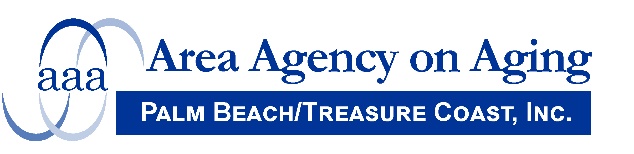 	Area Agency on Aging of Palm Beach/Treasure Coast, Inc.	Public Hearing Regarding Direct Service Waivers	4400 North Congress Avenue, West Palm Beach, FL 33407	June 16, 2021 – 10:00 a.m. AGENDAWelcomeDiscussion of Services Proposed to be provided as Direct ServicesTelephone ReassuranceEducation/Training Individual, Education/Training GroupEvidence Based WorkshopsA Matter of Balance (MOB) and Un Asunto de EquilibrioArthritis Foundation Tai Chi Program (Tai Chi for Arthritis)Chronic Disease Self-ManagementDiabetes Self-Management Program and Program de Manejo Personal de la DiabetesEnhance Fitness (EF)Powerful Tools for CaregiversSavvy CaregiverTai Ji/Tai Chi Quan: Moving for Better BalanceTomando Control de su Salud Walk with EasePublic Comments – Scheduled SpeakersPublic CommentsAdjournment